                                                                                                                                                                                                                     Page 1 of 7                                                                                                                                                                                                                     Page 2 of 7                                                                                                                                                                                                                     Page 3 of 7                                                                                                                                                                                                                     Page 4 of 7                                                                                                                                                                                                                     Page 5 of 7                                                                                                                                                                                                                     Page 6 of 7                                                                                                                                                                                                                     Page 7 of 7Senior SharePoint Developer 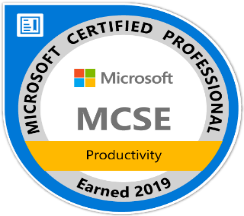 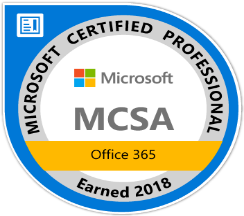 Development, Migration, Customization, Administration ,Workflow              Fahadullah Karimi  New Delhi, India  , M. +91-8292606400                         Email   er.fahadullah@hotmail.comSenior SharePoint Developer Development, Migration, Customization, Administration ,Workflow              Fahadullah Karimi  New Delhi, India  , M. +91-8292606400                         Email   er.fahadullah@hotmail.comTop SkillsSharePoint On-Premises(2010,2013, 2016, 2019)SharePoint OnlineSharePoint Framework (SPFx) SharePoint AppSharePoint MigrationSharegate Office 365SharePoint DesignerWorkflow AutomationPower Automate(Flow)Power App,Power BIC#, VB.NET,ASP.NETJavaScript, jQueryTypeScript, React JSREST APISQL ServerCertification and ExamsMicrosoft Certified Solution Expert (MCSE): Productivity     Microsoft Certified Solutions Associate(MCSA)Microsoft Certified Solutions Associate(MCSA)Microsoft Certified Solutions Associate(MCSA)Exam 339: Managing Microsoft SharePoint Server 2016Exam 346: Managing Office 365 Identities and RequirementsExam 347: Enabling Office 365 ServicesExam 515:TS Web Applications Development with Microsoft .NET Framework 4Exam 433:TS Microsoft SQL Server Database, DevelopmentProfile SummaryOver 14 years of experience with Microsoft Technologies within the IT industry.Experience in full life cycle application development including requirements collection, analysis, conceptual design, configuration, coding, development, testing and deployment.Experience in the installation, configuration, development, migration, administration of SharePoint versions (2007, 2010, 2013, 2016 and 2019) and maintenance of SharePoint servers in farm topology.Experience with the modern customization and branding of the online SharePoint site through SharePoint Framework (SPFx) Web Part, Extension (Application Customizer, Field Customizer and Command set), Library.Experience in configure form-based authentication and service application including Search, Managed Metadata, User Profile, BCS and Secure Store Service.Experience in Branding for unique look and feel using Design manager with image CSS, JavaScript, and master page customization.Experience in site definition, site columns, content type, and Page layout.Experience in development and customization using Server Object Model (SOM), Client-Side Object Model (CSOM) and JavaScript Object Model (JSOM), Rest API.Experience in SharePoint hosted, and provider hosted app.Experience in Development Visual Web Part/ Custom Web parts/ User controls. Experience in Content type Hub, Content management using content type. Experience in Event Receiver, Timer Job. Experience in Developing SharePoint Designer Workflows, Visual Studio Workflow and Nintex workflow, Power Automate, Features development, Farm Solution and Sandbox Solutions.Experience in designing solutions using OOTB SharePoint functionality.Experience in Form Design and Publish using InfoPath in SharePoint.Experience in Custom business applications using Power apps.Experience SharePoint Migration using third party tool Sharegate and Metalogix.Backup and restore of SharePoint list, site, site collection, and farm.Strong skills in Object Oriented Design (OOD), Object Oriented Programming (OOP) and Relational Database Management (RDBMS) concepts in Software Application Design.Experience in .NET, ASP.NET, C# and VB.NET, ADO. NET, LINQ, Entity Framework and Team foundation server (TFS), Typescript, JavaScript, ReactJS.Experience with Power BI dashboard and reports.Experience in WCF, Web services, Web API including creating and consumption.Experience in SQL Server database, Oracle, and MySQL.Experience in SQL Server Integration Services (SSIS), SQL Server Analysis Services (SSAS) and SQL Server Reporting Services (SSRS).Fahadullah Karimi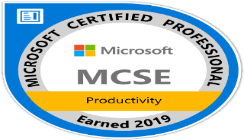 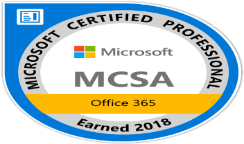 New Delhi, India  , M. +91-8292606400                         Email   er.fahadullah@hotmail.comFahadullah KarimiNew Delhi, India  , M. +91-8292606400                         Email   er.fahadullah@hotmail.comTop SkillsSharePoint On-Premises(2010,2013, 2016, 2019)SharePoint OnlineSharePoint Framework (SPFx) SharePoint AppSharePoint MigrationSharegate Office 365SharePoint DesignerWorkflow AutomationPower Automate(Flow)Power App,Power BIC#, VB.NET,ASP.NETJavaScript, jQueryTypeScript, React JSREST APISQL ServerCertification and ExamsMicrosoft Certified Solution Expert (MCSE): Productivity     Microsoft Certified Solutions Associate(MCSA)Microsoft Certified Solutions Associate(MCSA)Microsoft Certified Solutions Associate(MCSA)Exam 339: Managing Microsoft SharePoint Server 2016Exam 346: Managing Office 365 Identities and RequirementsExam 347: Enabling Office 365 ServicesExam 515:TS Web Applications Development with Microsoft .NET Framework 4Exam 433:TS Microsoft SQL Server Database, DevelopmentKey SkillsMicrosoft SharePoint server 2007/2010/2013/2016/2019 , and SharePoint OnlineSharePoint Workflow and Power Automate, Workflow tool NintexSharePoint Client-Side Object Model, Server-Side Object Model , JavaScript Object Model and  SharePoint App Model (SharePoint hosed and Provider hosted)SharePoint Framework (SPFx) Web Part, Extension (Application Customizer, Field Customizer and Command set), Library.SharePoint Designer, Visio, PowerShell.Power Platform (Power App , Power Automate and Power BI).SharePoint Migration third party tool Sharegate and Metalogix..NET, ASP.NET, C#, VB.NET, Visual Studio. Typescript, JavaScript, ReactJSWeb API, SOAP, REST API, Web services creating and consumption.Microsoft SQL Server and OracleSQL Server Analysis Services (SSAS), SQL Server Integration Services (SSIS), SQL Server Reporting Services (SSRS).SQL Server Management Studio, Visual Studio Team System.Windows Server, Internet Information Services (IIS).Scrum, Agile Methodologies.Software Development, Integration, Integration Testing, Continuous Integration.CertificationsMicrosoft Certified Solution Expert (MCSE): Productivity https://www.youracclaim.com/badges/b82d2aa3-82b1-4c1c-aa45-ce178254007eMicrosoft Certified Solutions Associate (MCSA) : Office 365https://www.youracclaim.com/badges/0201b4a9-38fd-4295-8d5a-014a8163077dMCP (Microsoft Certified Professional) Certified 2012MCTS (Microsoft Certified Technology Specialist): Web Applications Development Certified 2012MCTS (Microsoft Certified Technology Specialist): SQL Server® 2008Exam 339: Managing Microsoft SharePoint Server 2016https://www.youracclaim.com/badges/cddba358-cb5b-4137-9aa2-30314ed2a90bExam 346: Managing Office 365 Identities and Requirementshttps://www.youracclaim.com/badges/df51a294-50cb-4d0b-90f3-c0884494056fExam 347: Enabling Office 365 Serviceshttps://www.youracclaim.com/badges/22d55ea1-7018-4e6a-8287-b600a4dd44ceExam 515 TS: Web Applications Development with Microsoft .NET Framework 4Exam 433 TS: Microsoft SQL Server 2008, Database DevelopmentTranscript ID=1132654, Access Code=03121980https://mcp.microsoft.com/Anonymous//Transcript/ValidateMicrosoft Certification Profilehttps://www.youracclaim.com/users/fahadullah-karimi/badgesFahadullah Karimi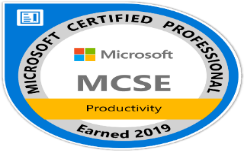 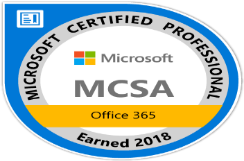 New Delhi, India  , M. +91-8292606400                         Email   er.fahadullah@hotmail.comFahadullah KarimiNew Delhi, India  , M. +91-8292606400                         Email   er.fahadullah@hotmail.comTop SkillsSharePoint On-Premises(2010,2013, 2016, 2019)SharePoint OnlineSharePoint Framework (SPFx) SharePoint AppSharePoint MigrationSharegate Office 365SharePoint DesignerWorkflow AutomationPower Automate(Flow)Power App,Power BIC#, VB.NET,ASP.NETJavaScript, jQueryTypeScript, React JSREST APISQL ServerCertification and ExamsMicrosoft Certified Solution Expert (MCSE): Productivity     Microsoft Certified Solutions Associate(MCSA)Microsoft Certified Solutions Associate(MCSA)Microsoft Certified Solutions Associate(MCSA)Exam 339: Managing Microsoft SharePoint Server 2016Exam 346: Managing Office 365 Identities and RequirementsExam 347: Enabling Office 365 ServicesExam 515:TS Web Applications Development with Microsoft .NET Framework 4Exam 433:TS Microsoft SQL Server Database, DevelopmentEmployment HistoryProfessional Experience(14 Years)1  SharePoint Developer                                                                                                Feb 2022 to  Present                       WSP Consultants India Pvt. Ltd. Noida, IndiaSharePoint online Modern site customization and branding using SharePoint Framework (SPFx) Web Part, Extension (Application Customizer, Field Customizer and Command set), Library.Created and enhance workflow/Notification/Automation using Power Automate.Created SharePoint list form Customization using Power App with conditional formatting.Create website designs using OOTB, UI extensions, page layouts, themes, and display templates.Build and support the Power App applications Manage SharePoint site permissions.Fahadullah Karimi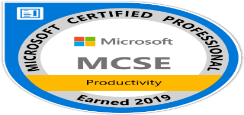 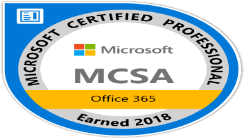 New Delhi, India  , M. +91-8292606400                         Email   er.fahadullah@hotmail.comFahadullah KarimiNew Delhi, India  , M. +91-8292606400                         Email   er.fahadullah@hotmail.comTop SkillsSharePoint On-Premises(2010,2013, 2016, 2019)SharePoint OnlineSharePoint Framework (SPFx) SharePoint AppSharePoint MigrationSharegate Office 365SharePoint DesignerWorkflow AutomationPower Automate(Flow)Power App,Power BIC#, VB.NET,ASP.NETJavaScript, jQueryTypeScript, React JSREST APISQL ServerCertification and ExamsMicrosoft Certified Solution Expert (MCSE): Productivity     Microsoft Certified Solutions Associate(MCSA)Microsoft Certified Solutions Associate(MCSA)Microsoft Certified Solutions Associate(MCSA)Exam 339: Managing Microsoft SharePoint Server 2016Exam 346: Managing Office 365 Identities and RequirementsExam 347: Enabling Office 365 ServicesExam 515:TS Web Applications Development with Microsoft .NET Framework 4Exam 433:TS Microsoft SQL Server Database, Development2 Senior SharePoint Developer, Noida, India                                                  Aug 2021 to  Feb 2022           JoulestoWatts Business Solutions Pvt Ltd, Bengaluru, India            Client:          WSP Consultants India Pvt. Ltd. Noida, IndiaMigration and support SharePoint 2013 to SharePoint Online using Third part tool Sharegate with power shell script based.SharePoint online Modern site customization and branding using SharePoint Framework (SPFx) Web Part, Extension (Application Customizer, Field Customizer and Command set), LibraryCreated and enhance workflow/Notification/Automation using Power Automate.Created SharePoint list form Customization using Power App with conditional formatting.Created and support Power App application.    3.  SharePoint Consultant, New Delhi, India                                                       July 2019 to  June 2021            Client:          UK BasedMigrated SharePoint 2010 to SharePoint Online using Third party tool Sharegate SharePoint Online (Office 365) Development and AdministrationResponsible for creating intranet and internet sites within the Office365 provided site collection, customizing the look and feel, setting up the complete user environment / permissions.Custom document libraries, documents check in / check out and versioning, and approvals of content, editing, viewing, and document migrations.SharePoint online Modern site customization and branding using SharePoint Framework (SPFx) Web Part, Extension (Application Customizer, Field Customizer and Command set), LibraryCreated workflow using Power Automate.Created custom business Application using Power APP.Created SharePoint App.Created Dashboard and report Power BI4.  SharePoint Developer                                                                                          Nov 2018 to April 2019                     SAT Microsystems Pvt Ltd, New Delhi, India                                        Client :          Islamic Development Bank Jeddah, Saudi ArabiaInstalled and created SharePoint 2016 farm based on Mini Role feature.Created and configure service application including search and user profile.Customized branding by developing custom Master Pages.Gather requirements, Analysis, design and  Created SharePoint hosted and provider hosted app for SharePoint 2016.Worked as designer and developing workflow using Nintex and Visio.Governance of SharePoint Portal including user permissions.Responsible for Backup and Restore.Fahadullah Karimi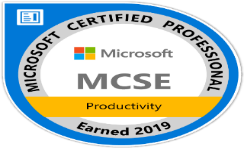 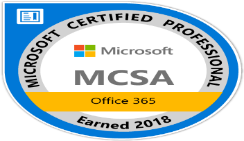 New Delhi, India  , M. +91-8292606400                         Email   er.fahadullah@hotmail.comFahadullah KarimiNew Delhi, India  , M. +91-8292606400                         Email   er.fahadullah@hotmail.comTop SkillsSharePoint On-Premises(2010,2013, 2016, 2019)SharePoint OnlineSharePoint Framework (SPFx) SharePoint AppSharePoint MigrationSharegate Office 365SharePoint DesignerWorkflow AutomationPower Automate(Flow)Power App,Power BIC#, VB.NET,ASP.NETJavaScript, jQueryTypeScript, React JSREST APISQL ServerCertification and ExamsMicrosoft Certified Solution Expert (MCSE): Productivity     Microsoft Certified Solutions Associate(MCSA)Microsoft Certified Solutions Associate(MCSA)Microsoft Certified Solutions Associate(MCSA)Exam 339: Managing Microsoft SharePoint Server 2016Exam 346: Managing Office 365 Identities and RequirementsExam 347: Enabling Office 365 ServicesExam 515:TS Web Applications Development with Microsoft .NET Framework 4Exam 433:TS Microsoft SQL Server Database, Development5.  Web Developer, Patna, India                                                                            Feb 2018 to Sep 2018            Client:          Local Client  Involved in requirement analysis, designing, development and documentation of project using agile methodology and deployment of application on IIS.Developed dynamic ASPX web pages for Application using ASP.NET, C#.NET.Designed and developed various abstract classes, interfaces, classes to construct the business logic using C#.NET.Development of enterprise reports by pulling data from various sources and presenting in SQL reporting services (SSRS).6.  SharePoint Developer                                                                                         Sep 2013 to Nov 2017                     Al Moammar Information System Co. (MIS) Riyadh, Saudi Arabia                                        Client:          Northern Border University (NBU) Arar, Saudi ArabiaInstalled and created high availability SharePoint 2013 farm with 9 servers.Configure form-based authentication.Setup and configuration of Development and production server in SharePoint 2013Responsible for requirement gathering and analysis for SharePoint portal.Migration of SharePoint Farm including Content Databases, Service Applications Excel Services, Visio Services, PowerPivot, Power View, Reporting Services, Project Server and custom user solutions from SharePoint 2010 to SharePoint 2013.Responsible for SharePoint Farm administration including installation/deployment, managing Web Apps, Content Databases, Site Collections, Security, Backups etc. Manage site layout (look and feel), structure, branding and content, Manage site recycling binCreated and configure service application including search, user profile, and managed metadata service application.Customize display template including control and item template.Created feature and solutions.Performs the successful migration of all content and customizations within the allotted time, retaining document version history, security settings, and permissions.Created external list from Oracle database using Business Connectivity Services.Custom Workflow as per requirement business need.Developed Custom Web part /User Control as per requirement of business need.SharePoint Pages and list form customization using SharePoint Designer.Assignment of proper permission levels for all users of the site as well as configuring anonymous access if required.Customized and design SharePoint templates and master pages.Created delegate control, timer job, custom action.Provided Training on SharePoint configuration and basic customization for content editor and UsersFahadullah Karimi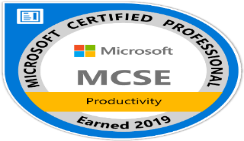 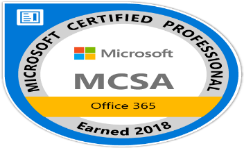 New Delhi, India  , M. +91-8292606400                         Email   er.fahadullah@hotmail.comFahadullah KarimiNew Delhi, India  , M. +91-8292606400                         Email   er.fahadullah@hotmail.comTop SkillsSharePoint On-Premises(2010,2013, 2016, 2019)SharePoint OnlineSharePoint Framework (SPFx) SharePoint AppSharePoint MigrationSharegate Office 365SharePoint DesignerWorkflow AutomationPower Automate(Flow)Power App,Power BIC#, VB.NET,ASP.NETJavaScript, jQueryTypeScript, React JSREST APISQL ServerCertification and ExamsMicrosoft Certified Solution Expert (MCSE): Productivity     Microsoft Certified Solutions Associate(MCSA)Microsoft Certified Solutions Associate(MCSA)Microsoft Certified Solutions Associate(MCSA)Exam 339: Managing Microsoft SharePoint Server 2016Exam 346: Managing Office 365 Identities and RequirementsExam 347: Enabling Office 365 ServicesExam 515:TS Web Applications Development with Microsoft .NET Framework 4Exam 433:TS Microsoft SQL Server Database, Development7.  Web Developer Consultant                                                                                   Feb 2013 to Jun 2013                     StraVis IT Solutions Pvt. Ltd., Hyderabad, India                                        Client:          King Abdullah University of Science and Technology (KAUST), Tuwal, Saudi ArabiaExtensively developed User Interface by involving in various phases of SDLC including requirement analysis and architectural design phases of the project using agile/scrum methodologies.Involved in development of Presentation Layer, Business Logic Layer, Data Access Layer and various other tiers of N-Tired application.Used ASP.NET MVC framework to support the use of Dependency Injection to inject objects into a class, instead of relying on the class to create the object itself.  Involved in providing technical support and maintenance for the application.8.  Senior Software Developer                                                                                Jun 2012 to Feb 2013                     Riya Techno Software Pvt. Ltd., Patna, India                            Involved in Full life cycle of the project from requirements gathering to transition using Microsoft Methodology.Worked for designing and branding Master Pages utilizing Server Controls, User Controls, Data Grid control, Form Validation controls, Custom controls, CSSInvolved in creation of stored procedures in MS SQL Server.Implemented unit testing, and system Testing9.  SharePoint Developer                                                                                          April 2010 to May 2012                     Mohammed Ahmed Darwish Est. Dammam, Saudi Arabia                            Installed and configure SharePoint 2010 farm.Created and configure service application including search, user profile and managed metadata.Customize and branding look and feel.Customization and design SharePoint templates and master pagesCreating and managing web parts, page layout and customization of sites.Content management, SharePoint governance.Development of Custom Web part /User Control as per requirement of business need.Creates and configures lists, libraries, web parts, permissions, features.Created feature and solution.Worked as Admin (access rights, uploading videos, adding web parts, document library, lists)Worked as developer (managing site collection, creating pages, coding, customization of sites)Worked as designer and developing workflow using Nintex & Visio.Provided Training on SharePoint configuration and basic customization for content editor and end users.Maintain all backup procedure and records for SharePoint.Fahadullah KarimiNew Delhi, India  , M. +91-8292606400                         Email   er.fahadullah@hotmail.comFahadullah KarimiNew Delhi, India  , M. +91-8292606400                         Email   er.fahadullah@hotmail.comTop SkillsSharePoint On-Premises(2010,2013, 2016, 2019)SharePoint OnlineSharePoint Framework (SPFx) SharePoint AppSharePoint MigrationSharegate Office 365SharePoint DesignerWorkflow AutomationPower Automate(Flow)Power App,Power BIC#, VB.NET,ASP.NETJavaScript, jQueryTypeScript, React JSREST APISQL ServerCertification and ExamsMicrosoft Certified Solution Expert (MCSE): Productivity     Microsoft Certified Solutions Associate(MCSA)Microsoft Certified Solutions Associate(MCSA)Microsoft Certified Solutions Associate(MCSA)Exam 339: Managing Microsoft SharePoint Server 2016Exam 346: Managing Office 365 Identities and RequirementsExam 347: Enabling Office 365 ServicesExam 515:TS Web Applications Development with Microsoft .NET Framework 4Exam 433:TS Microsoft SQL Server Database, Development10.  Software Developer                                                                                          Jan 2008 to Nov 2009                     Life Supporting System Pvt. Ltd.     Coding in C# using various Microsoft platform technologies, including ASP.NET Implement new features leveraging both server-side logic (in C#) and rich client-side functionality (JavaScript, DHTML and AJAX).Coordinate activities with other team members for successful transition of the application through development, testing, implementation, and maintenance stages.Implemented Session state and Cookies for web development and security.Working on implementing authentication and authorization in C#.Developed stored procedures, Views and automated SQL, T-SQL scripts for database maintenance, deployment, and installation.Developed of enterprise reports by pulling data from various sources and presenting in SQL reporting services (SSRS).Support applications and provide upgrades and maintenance as needed.Created and maintain documentation for application coding and project development.Design, test and implement new applications.EducationMaster’s degree in computer science (MCA), Indira Gandhi National Open University (IGNOU) 2007Bachelor’s Degree in computer science (BCA), Indira Gandhi National Open University (IGNOU) 2005PassportPassport No. -   T0965175                               •    Place of issue- Patna, IndiaDate of Expiry. -14/05/2029PersonalFather’s Name-     Zafar Alam                           •   Date of Birth- 03/12/1980Marital Status-     MarriedLanguageEnglish – Fluent verbal and written skills     • Arabic – Intermediate verbal and written skillsHindi - Native language                                   • Urdu-Mother languageDeclaration I do hereby declare that all the information given above is true to the best of my knowledge and belief.                                                                                                                                                                                                          Fahadullah Karimi                            Date:  12th August 2023                                                                        Place:  New Delhi, India 